Pollinator Habitat Plan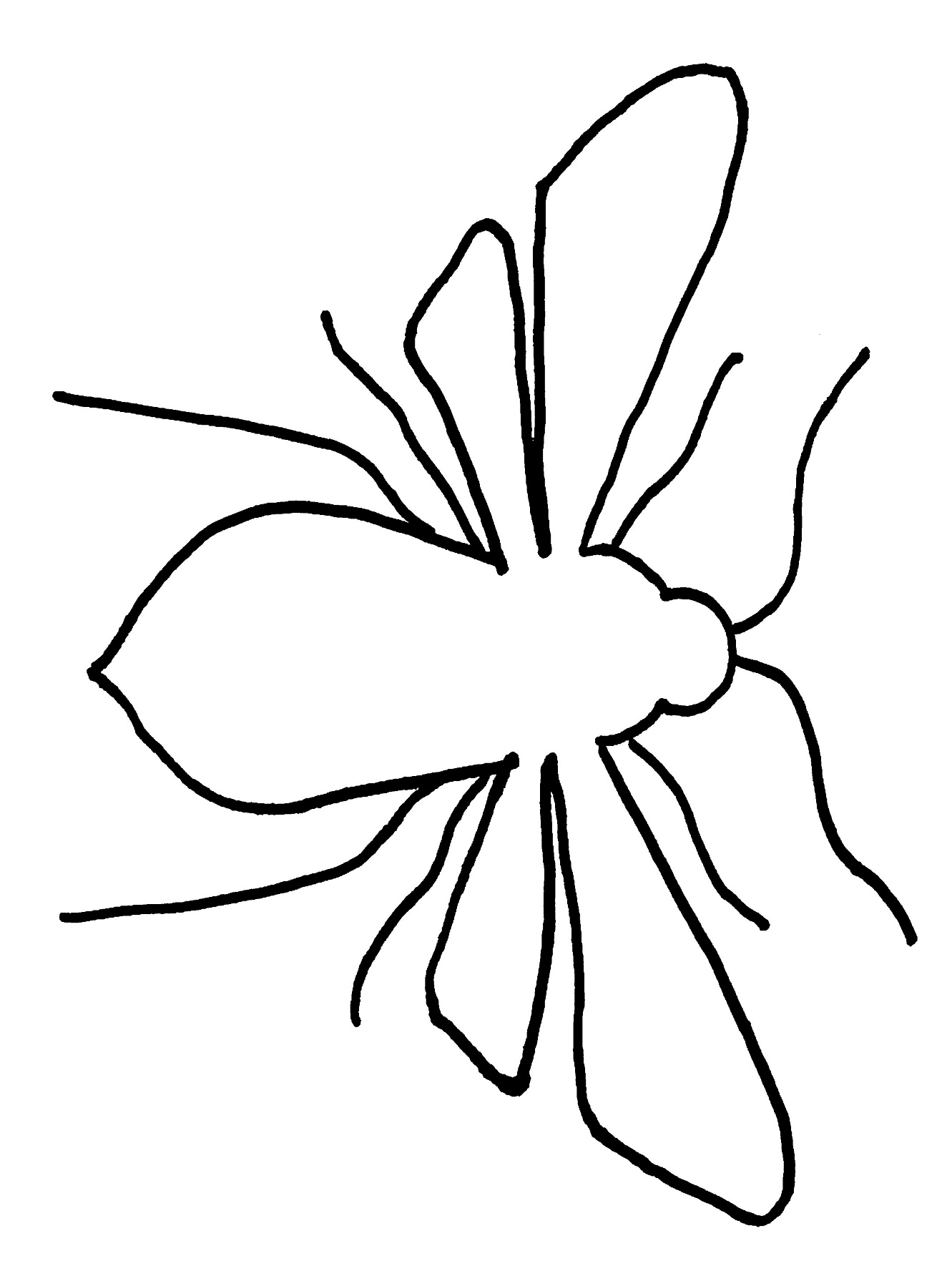 Planting Guide:This pollinator habitat plan can be adapted to fit any size area.Plant each species in multiples of three for best effect. Mulch around the plants with organic matter. Leave bare ground for nesting bees. Add trellises to support vines. Trellises can be as simple as bamboo sticks.Use sticks or stones to outline the pollinator habitat. Water in well and continue until plants are established. Weed as needed.Fill the sauce with damp sand for a puddling place for butterflies. Stepping stones provide access to the pollinator habitat.Key:	Caterpillar Food SourcesSandhills Milkweed: SHMScarlet Hibiscus: SH Canna: CBlazing Star: BSPurple Passionflower: PPButterflyweed: BNectar Sources:SpringHerb William: HW		Violet: VAmerican Wisteria: AWMilkpea: MSummerSwamp Milkweed:  SMWild Petunia: WPCoral Honeysuckle: CHSpurred Butteflypea: SBGiant Ironweed: GIFallYellow Passionflower: YPSpoonleaf Purple Everlasting: SPEFalse Foxglove: FFClimbing Aster: CA